Evaluación de avances de proyectoSeminario V de DoctoradoFecha de evaluación: Nombre del Alumno: Sede:                        Matrícula: CVU: Nombre del Director de tesis/tesina: Nombre de proyecto de tesis: Nombre del Codirector* de tesis/tesina: *Solo si aplicaPuntaje certificación de TOEFL ITP: Instrucciones:El alumno(a) deberá enviar el formato prellenado al comité tutorial para su evaluación.El comité tutorial deberá evaluar los avances del proyecto de investigación que presenta la(el) asesorada(o) de acuerdo con la tabla de rubricas establecida para el seminario V, solo se debe de indicar el cumplimiento (Si/No) y al finalizar realizar la sumatoria de las rubricas acreditadas para el asentamiento de la calificación final, la cual se evalúa de 0.0/10.0, siendo la mínima aprobatoria 8.0/10.0Una vez que el presente formato se llenó y evaluó, el Director de tesis deberá enviarlo a la persona responsable de sede:Acta de evaluación del seminario VSedeNombreCorreoAguascalientesMtra. Angélica Melaine Guerreroangelica.guerrero@ciateq.mx Estado de MéxicoLic. Edna Estevezedna.estevez@ciateq.mxHidalgoMtra. Clarisa Sánchezclarisa.sanchez@ciateq.mxJaliscoLic. Paula Gabriela Sotopaula.soto@ciateq.mxQuerétaroMtra. Clarisa Sánchezclarisa.sanchez@ciateq.mxSan Luis PotosíMtra. Diana Ramírezdiana.ramirez@ciateq.mxVirtual (DGPI)Lic. Nancy María Mejía nancy.mejia@ciateq.mxCriterios de desempeñoResultado de la actividadEl reporte incluye el avance de la investigación, el cual no debe ser menor al 90%. (28 puntos)El reporte debe expresar, de manera resumida y precisa, las contribuciones que ha tenido como docente y como asesor o revisor de tesis en el período en que ha sido alumno del posgrado. En caso de docencia, debe detallar asignatura(s) y fecha(s).En caso de ser asesor, debe escribir el título de la tesis que asesora, así como el nombre de su asesorado.En caso de ser revisor de proyectos de tesis de maestrías, debe escribir el título de la tesis que revisa o revisó, en este último caso, precisar la fecha en que se realizó la titulación de su proyecto revisado. (22 puntos)El reporte debe mostrar con claridad y precisión el aporte de su trabajo al conocimiento, a la ciencia o a la tecnología, según sea el caso de su proyecto terminal. (25 puntos)El alumno debe adjuntar una carta de su empresa donde se exprese que el resultado del trabajo de su proyecto de tesis satisface los requerimientos previstos por la empresa y también debe manifestar lo que significa el mismo para el posicionamiento tecnológico de esta empresa. (25 puntos)CALIFICACIÓN FINALRetroalimentación a la(el) Alumna(o):Nombre y Firma Director(a) de tesis/tesinaNombre y FirmaCodirector(a) de tesis/tesina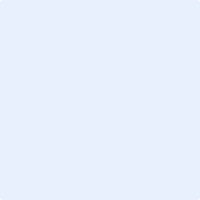 